Supplementary MaterialSupplementary Figures and TablesSupplementary Figures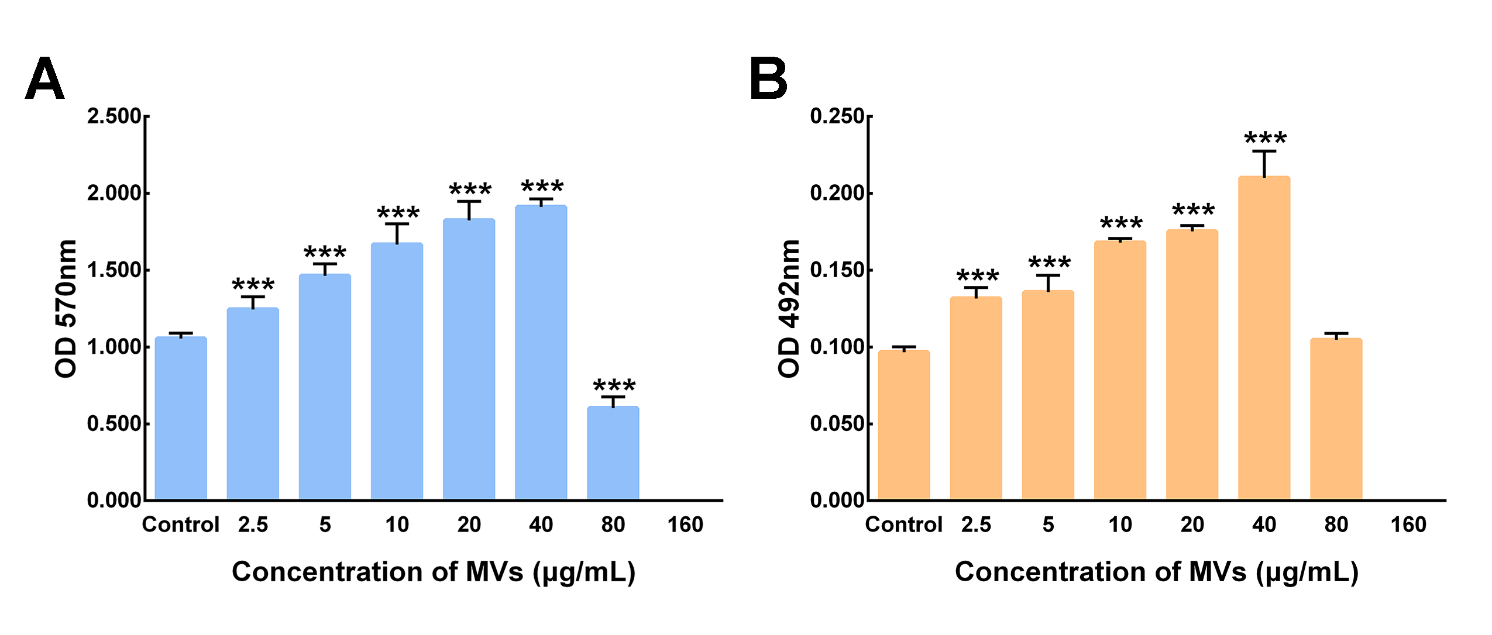 Supplementary Figure 1. C. albicans 24-h biofilm formation in the presence of different concentrations of S. mutans MVs. (A) Crystal violet assay. (B) XTT assay. (The experiments were performed in 3 distinct replicates, and the data are presented as the means ± SD, ***: P < 0.001 vs. control group, using PBS as control group.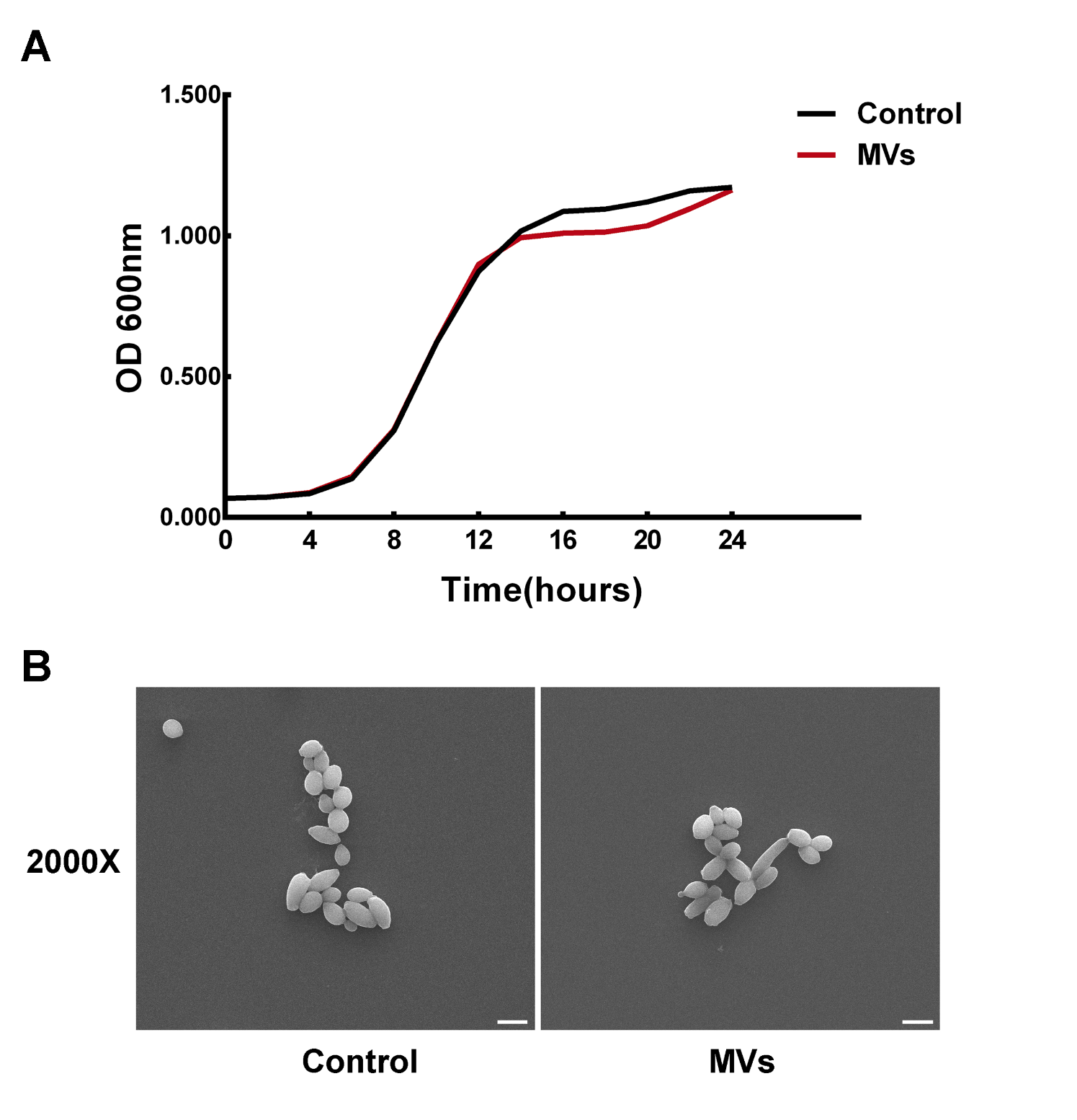 Supplementary Figure 2 The effect of S. mutans MVs on C. albicans growth under planktonic conditions. (A) C. albicans 24 h growth kinetics; (B) Morphological characteristics of C. albicans grown under planktonic conditions for 24 h. Magnification 2,000×; scale bar, 5 μm.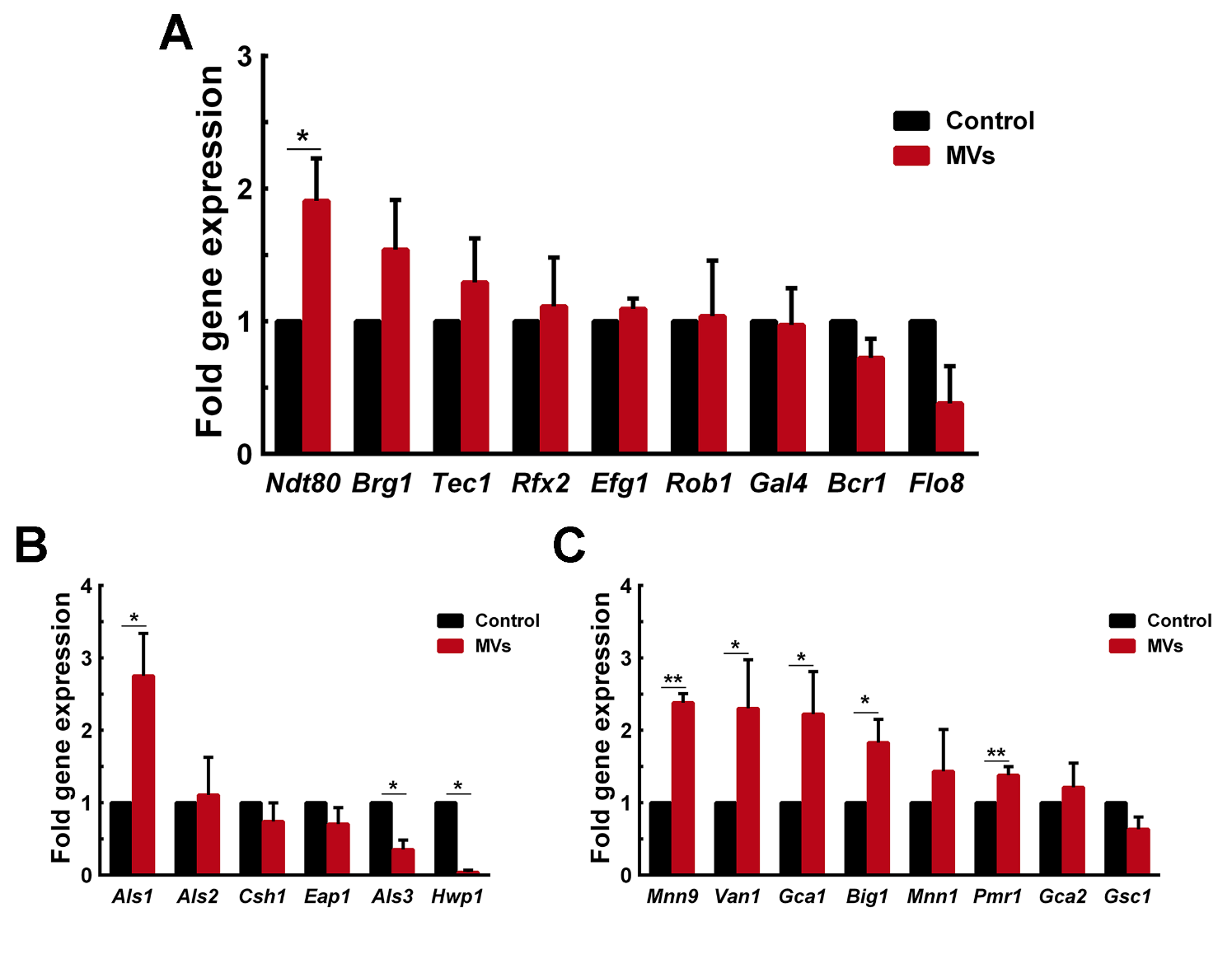 Supplementary Figure 3 Expression of C. albicans biofilm-related transcriptional regulators. (A) The nine master regulators required for biofilm development. (B) Regulators related to adhesion. (C) Regulators related to extracellular matrix production. The experiments were performed in 3 distinct replicates, and data are presented as the means ± SD, *: P < 0.05, **: P < 0.01 vs. control group, using PBS as control group.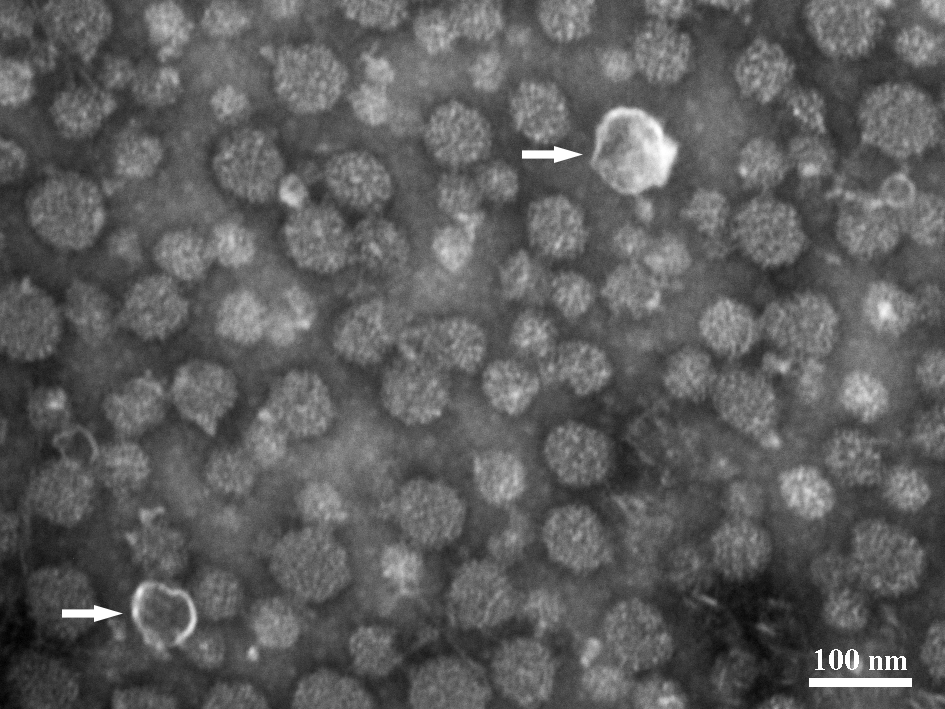 Supplementary Figure 4 Negative staining TEM of S. mutans MVs from biofilm culture. The white arrows indicate the S. mutans MVs, Scale bar, 100 nm.Supplementary TablesSupplementary Table 1 Sequences of primers used for RT-PCR.TargetPrimer Sequence (5’-3’)Pma1FW- TTGCTTATGATAATGCTCCATACGARV- TACCCCACAATCTTGGCAAGTNdt80FW- AATCGAGGACGAGGACTTGCRV- GTTGGGGTGTTTGTAGCCCTBcr1FW- TGGGTGGTGGTCAAGAACAARV- TGCCAATGGTTCGGGTCTTCRfx2FW- AACCCGTGTCGACTGGTAACRV- TTCGGAGTCAACACAGCCTCFlo8FW- CATTGGCACCAACTCAAGCCRV- CCTGGGCCACTTACACTGAGRob1RV- TTCTTGTGGTTGTGGTTCGTCFW- AGCCAAAACATGAATACCACGGal4FW- AGTGAAGTTGGAGCCGTCAGRV- ACAGTTTCATCGACCACACCTTec1RV- AGTAGGTGGAACAAAAGTGCCFW- GCTCAGTAGCTTCACAACTGCEfg1FW- TATTACCAGGGTGGTGCTGCRV- TGTTGGGGTGAAGGGTGAACBrg1FW- GGGTTATTCCACGCTAAATTGRV- TATTCTTCGACCGTTCCTCCCMnn9FW- TGGGTCTTATGGTTGGATGCAGRV- GGTGGACATTAGCGGAAACGMnn1FW- CGGATGGTTATGGGAGTCGGRV- CTCCGTGCCTACCCAAATGTPmr1FW- AGCATGGTCTCCAACCACAGRV- TGGGACAATCGATCGCAAGGVan1FW- AGGCAATCCACCAACACTGARV- TGTCGATATTGGCACGAGCABig1RV- ATGGAAGAAACCCCAGCTTCGFW- TGGATTCCAATTTGGTTCTACTTTGGsc1RV- GAGTCGTCGTATGCTATTTTTGGTGFW- TCCAACAATCGACACAGCATGca1FW- CCACCATACGCAATCAATAACARV- GCTTCGTAAATGGCACGTTCTGca2FW- AACAAGCAGCAGTAGCGCCRV- CATTGGCGTCAACAGCAGTATCAls1FW- AGAACTGATTTGCAGTGATGGRV- TGAGGATTCATTGCTATCTGGAls2FW- GGGTTCACAATTGGCAGTGGRV- CGATAACCAGCGGGGACATTCsh1FW- GGTTGGCACCAATTCATCTCCRV- CGACACAAAACACCACCACCEap1FW- TGTGATGGCGGTTCTTGTTCRV- GGTAGTGACGGTGATGATAGTGAAls3FW- GCAACGTGCACCTTTCACATRV- TCGCGGTTAGGATCGAATGGHwp1FW- TGAACCTTCCCCAGTTGCTCRV- ATAGCACCACTTGAGCCAGC